Всероссийская олимпиада школьников по биологии 2014Муниципальный этап.7 классНа выполнение теста отводится 180 минут. Задания  рекомендуется выполнять по порядку, не пропуская ни одного, даже самого легкого. Если задание не удается выполнить сразу, перейдите к следующему. Если останется время, вернитесь к пропущенным заданиямЧасть I.Часть 1 состоит из 20 заданий (№№1 – 20). К каждому заданию дано несколько ответов, из которых только один верный. Максимальное количество баллов, которое можно набрать – 20 (по 1 баллу за каждое тестовое задание). Индекс ответа, который вы считаете наиболее полным и правильным, укажите в матрице ответов.Тип плода у кленаягодаорехкрылаткасемянкаЛишайник – комплексный симбиотический организм, тело которого состоит избактерий и растенийпростейших и растенийводоросли и гриба простейших и грибаК эукариотам не относитсяинфузория – туфелькапалочка Кохаэвглена зеленаячеловекФитофтора, вызывающая заболевания томатов, картофеля, которое проявляется в потемнении листьев и плодов, - этобактериявируслишайникгрибКорневище – этовидоизмененный подземный побегразросшийся главный кореньбоковой кореньпридаточный кореньК одноклеточным водорослям относитсясаргассова водоросльмакроцистисхлореллафукусУ водорослей в отличие от высших растений естьтканиорганыхроматофоркорниСтеблевое (побеговое) происхождение имеют колючки у:барбарисачертополохаакациибоярышникаДля кукушкина льна характерно наличие:спермиевспорогонапридаточных корнейдвуполого гаметофитаСемязачатки образуютсяв чашечкев венчикев тычинкахв пестикеБактерии, грибы, растения, животные рассматривают в системе органического мира кактипыотделыцарстваклассыК вегетативному размножению растений относится размножение слистьев и побегов двойного оплодотворения и развития плода на месте цветкаделения клеток митозомспорРассмотрите рисунок, на котором изображена клетка. К какому царству организмов она может быть отнесена?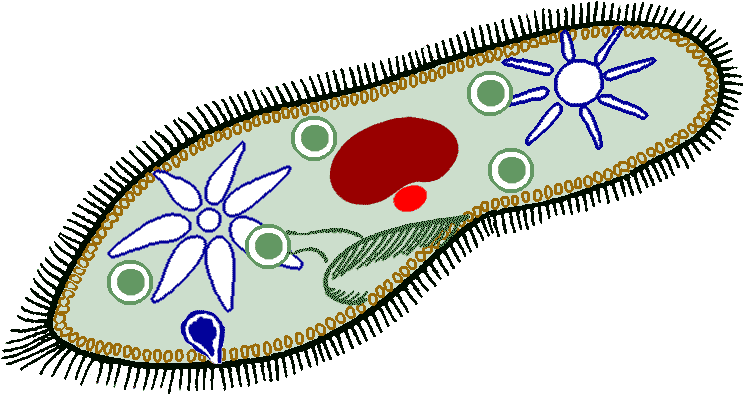 бактериирастениягрибыживотныеВсе клетки живых организмов способны кфотосинтезуобмену веществпочкованиюдвижениюВ результате фотосинтеза в растениях образуютсяуглекислый газ и водабелки и жирыуглеводы и кислородвитамины и минеральные солиХарактерной особенностью всех кишечнополостных являетсяналичие подвижных конечностейрадиальная симметрия тела билатеральная симметрия телабесполое размножениеРыхлить почву, окучивать растения необходимо, чтобыувеличить интенсивность фотосинтезавызвать преждевременное цветениеулучшить рост их корнейзащитить растения от вредителейСреди беспозвоночных животных ко вторичноротым относятся:кишечнополостныегубкииглокожиемоллюскиВ цитоплазме бактерий находятсярибосомы, кольцевая хромосома, включениямитохондрии, рибосомы, пластидыаппарат Гольджи, ядро, митохондрииядро, рибосомы, лизосомыХвойные деревья используются в медицине, потому что ихшишки употребляются в пищудревесина богата органическими веществамисмола содержит лекарственные веществахвоя содержит витамины и выделяет фитонциды Часть II.Вам предлагаются тестовые задания с одним вариантом ответа из четырех возможных, но требующих предварительного множественного выбора. Максимальное количество баллов, которое можно набрать – 10 (по 2 балла за каждое тестовое задание). Индекс ответа, который вы считаете наиболее полным и правильным, укажите в матрице ответов.Бактерии являются возбудителями болезней –чума, 2) холера, 3) амебная дизентерия; 4) оспа; 5) туберкулезА)123Б) 125В) 234Г) 235 К признакам кольчатых червей относят:окологлоточное нервное кольцо и отходящие от него нервные стволы с ответвлениямищетинки на члениках телаокологлоточное нервное кольцо и брюшная нервная цепочкаслабое развитие или отсутствие органов чувствналичие замкнутой кровеносной системыналичие замкнутой кровеносной системыА) 134Б) 236В) 235Г) 136При плазмолизе в растительной клетке –1) тургорное давление равно нулю; 2) цитоплазма сжалась и отошла от клеточной стенки; 3) объем клетки уменьшился; 4) объем клетки увеличился; 5) клеточная стенка не может больше растягиваться.А) 12Б) 234В) 123Г) 245Какие из перечисленных функций выполняют листья у растений?синтез органических веществ за счет энергии светапоглощение воды и минеральных солейпроведение органических веществиспарение влагиудаление накопившихся продуктов обмена веществполовое размножениеА) 234Б) 345В) 126Г) 145Чем животные отличаются от растений?наличием оформленных ядер в клетках организмовограниченным числом органов, образующих организмусиленным ростом и образованием большого числа плодов и семян в хороших условиях обитаниярефлекторным ответом на внешние воздействияростом в течение всей жизнигетеротрофным способом питанияА) 123Б) 234В) 246Г) 356Часть IIIВам предлагаются тестовые задания в виде суждений, с каждым из которых следует либо согласиться, либо отклонить. В матрице ответов укажите вариант ответа «да» или «нет». Максимальное количество баллов, которое можно набрать – 5 (по 1 баллу за каждое тестовое задание).Перемещение бактерий в пространстве может осуществляться с помощью жгутиков.Секвойя – это растение, которое полностью вымерло в 19 веке.Осушение болот оказывает отрицательное влияние на окружающую среду.В процессе эволюции кровеносная система впервые появилась у плоских червей.Фотосинтез происходит во всех клетках зеленых растений.Часть IVВам предлагаются тестовое задание, требующее установления соответствия. Максимальное количество баллов, которое можно набрать – 4. Заполните матрицу ответов в соответствии с требованием задания.[мах. 4 балла] Осматривая растения на приусадебном участке, биолог определил, что  у некоторых из них наблюдаются признаки голодания по ряду элементов питания. Соотнесите данные симптомы (А–Г) с причинами их появления, связанными с недостатком определенных элементов питания (1–4).Признаки голоданияПризнаки голоданияПризнаки голоданияПризнаки голоданияЭлементы питанияЭлементы питания1) Бледно-желтая окраска ткани между жилками у молодых листьев. Старые листья поражаются позже, но сходным образом. Малая мощность растений.2) Отмирание верхушечных почек, закрученные деформированные листья. Черная гниль у корнеплодов свеклы и моркови.3) Задержка цветения у декоративных растений, отсутствие роста. Фиолетовая окраска листьев и стеблей. Тенденция к скручиванию и перевертыванию листьев.4) Слабый рост, карликовость. Отношение побеги/корни сдвинуто в пользу корней. Преждевременное пожелтение старых листьев.1) Бледно-желтая окраска ткани между жилками у молодых листьев. Старые листья поражаются позже, но сходным образом. Малая мощность растений.2) Отмирание верхушечных почек, закрученные деформированные листья. Черная гниль у корнеплодов свеклы и моркови.3) Задержка цветения у декоративных растений, отсутствие роста. Фиолетовая окраска листьев и стеблей. Тенденция к скручиванию и перевертыванию листьев.4) Слабый рост, карликовость. Отношение побеги/корни сдвинуто в пользу корней. Преждевременное пожелтение старых листьев.1) Бледно-желтая окраска ткани между жилками у молодых листьев. Старые листья поражаются позже, но сходным образом. Малая мощность растений.2) Отмирание верхушечных почек, закрученные деформированные листья. Черная гниль у корнеплодов свеклы и моркови.3) Задержка цветения у декоративных растений, отсутствие роста. Фиолетовая окраска листьев и стеблей. Тенденция к скручиванию и перевертыванию листьев.4) Слабый рост, карликовость. Отношение побеги/корни сдвинуто в пользу корней. Преждевременное пожелтение старых листьев.1) Бледно-желтая окраска ткани между жилками у молодых листьев. Старые листья поражаются позже, но сходным образом. Малая мощность растений.2) Отмирание верхушечных почек, закрученные деформированные листья. Черная гниль у корнеплодов свеклы и моркови.3) Задержка цветения у декоративных растений, отсутствие роста. Фиолетовая окраска листьев и стеблей. Тенденция к скручиванию и перевертыванию листьев.4) Слабый рост, карликовость. Отношение побеги/корни сдвинуто в пользу корней. Преждевременное пожелтение старых листьев.А) фосфорБ) азотВ) железоГ) борА) фосфорБ) азотВ) железоГ) борПризнаки голодания12334Элементы питания